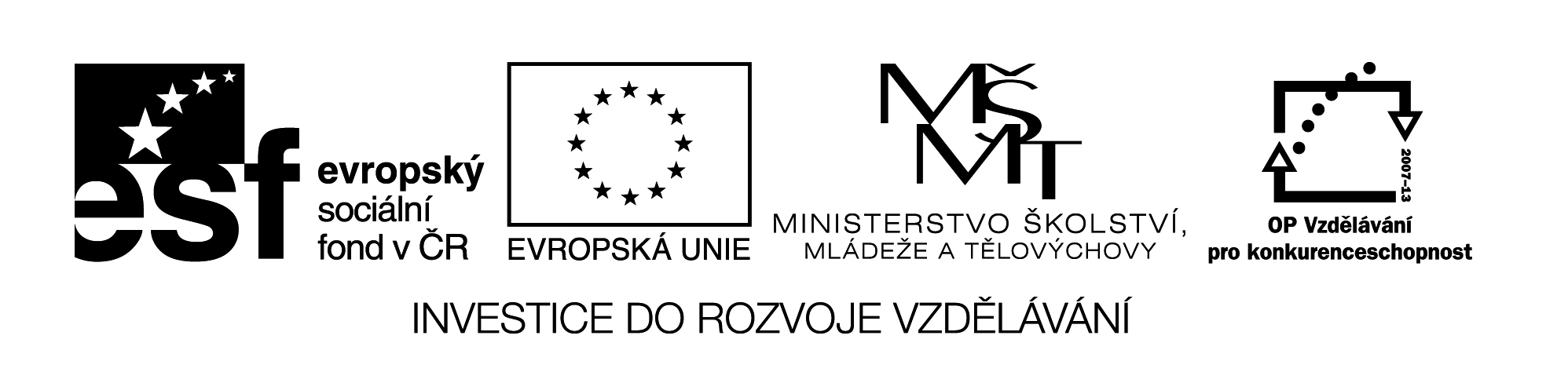 Název VZM : Měření tepové frekvence – pracovní listCíle VZM : Aplikace teoretických poznatků v praktických činnostech Časový nárok : 15 min. Pomůcky : stopkyMetodické pokyny k využití VZM : Nácvik měření TF uplatnit při opakování učiva o oběhové soustavě.Měření tepové frekvence – pracovní listManuální měření tepové frekvence je naprosto známá, po desetiletí užívaná metoda, ke které není potřeba žádných přístrojů. Nejpoužívanějším místem měření je vřetenní tepna těsně nad zápěstím, v prohlubni na palcové straně pravé ruky. Na toto místo přiložíme dva nebo tři prsty levé ruky a až ucítíme srdeční tep, začneme měřit.1) Změny tepové frekvence (TF) v souvislosti s fyzickou námahou.Změř spolužákovi nebo spolužačce TF. Tepy počítej po dobu jedné minuty. Získáš tak tepovou frekvenci za minutu.Závěr: Zjistil/a jsem, že TF mého spolužáka/spolužačky …………………………………………………….byla ………….. tepů za minutu. Po 30 dřepech se tep zvýšil/snížil na hodnotu …………tepů  za minutu. Po 5 minutách odpočinku byla tepová frekvence ………… tepů za minutu.2) KTF – klidová tepová frekvence (DÚ)Zjistíme ji velice jednoduše, doma, bez potřeby jakýchkoliv přístrojů. Hned jakmile se ráno probudíte, zůstaňte ležet, nahmátněte si pulz na zápěstí a spočítejte si počet pulzů po dobu 10 vteřin. Tento údaj vynásobte 6-ti a dostanete hodnotu Vaší tepové frekvence za 1 minutu. Pro upřesnění tento postup opakujte 5 dní po sobě a potom vypočítejte průměrnou hodnotu KTF. V době měření byste měli být zdraví  a neměli byste být stresovaní rychlým probuzením.Víte že? KTF je u novorozence 130-140 tepů za minutu, u dětí 75-100 tepů za minutu. U dospělých se klidová tepová frekvence pohybuje kolem 70 tepů za minutu. U sportovců hodnoty klidové tepové frekvence klesají pod 60 tepů za minutu. U některých vrcholových sportovců jsou popisovány extrémně nízké hodnoty, pohybující se mezi 30-35 tepy za minutu. Klidová srdeční frekvence je ovlivněna trénovaností. KTF je údaj, který částečně napovídá o Vaší fyzické kondici. Změny TF v souvislosti s fyzickou námahou.Změny TF v souvislosti s fyzickou námahou.Změny TF v souvislosti s fyzickou námahou.Datum:Spolužák/spolužačka:TF v klidu:TF po 30 dřepech:TF po 5 minutách odpočinku:Já (jméno):TF v klidu:TF po 30 dřepech:TF po 5 minutách odpočinku:1.den2.den3.den4.den5.denPrůměr KTF